Pozdravljeni učenci, Pred začetkom nove enote (Unit 5) boste rešili vaje, ki so namenjene utrjevanju znanja. Če nimate tiskalnika, napišite rešitve v zvezek. Vso nalogo bomo pregledali v petek na videokonferenci.Potrudite se.Želim uspešno delo, Jasmina Gojčič.1.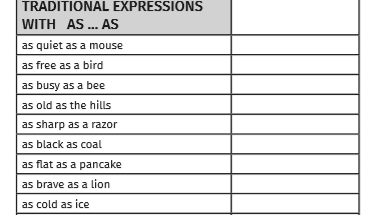 2.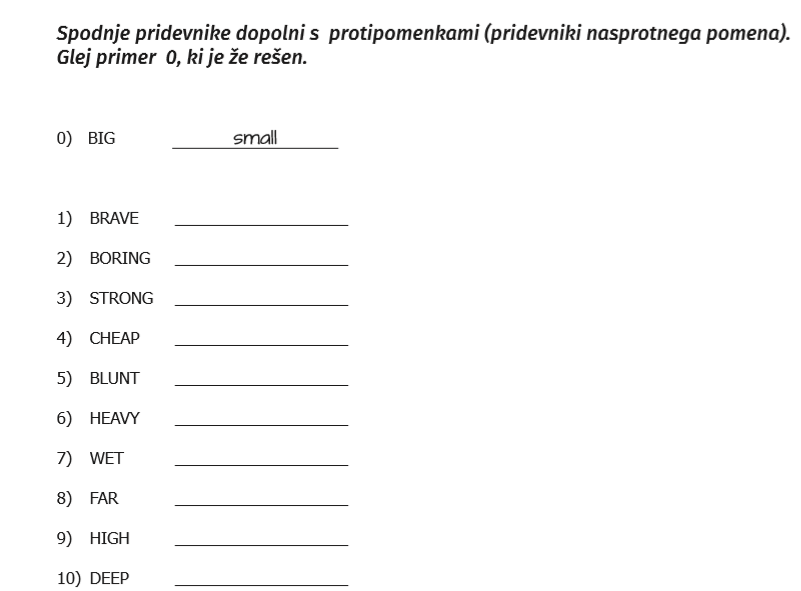 3.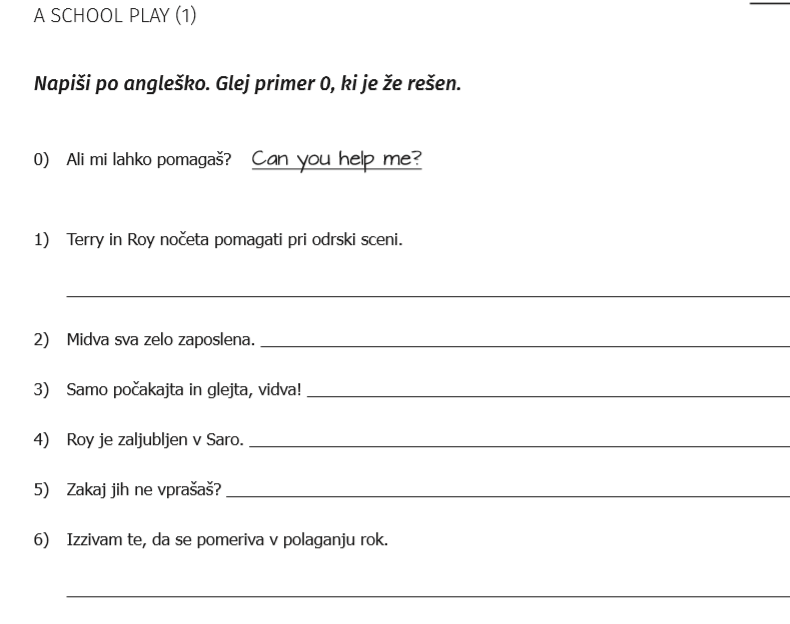 4.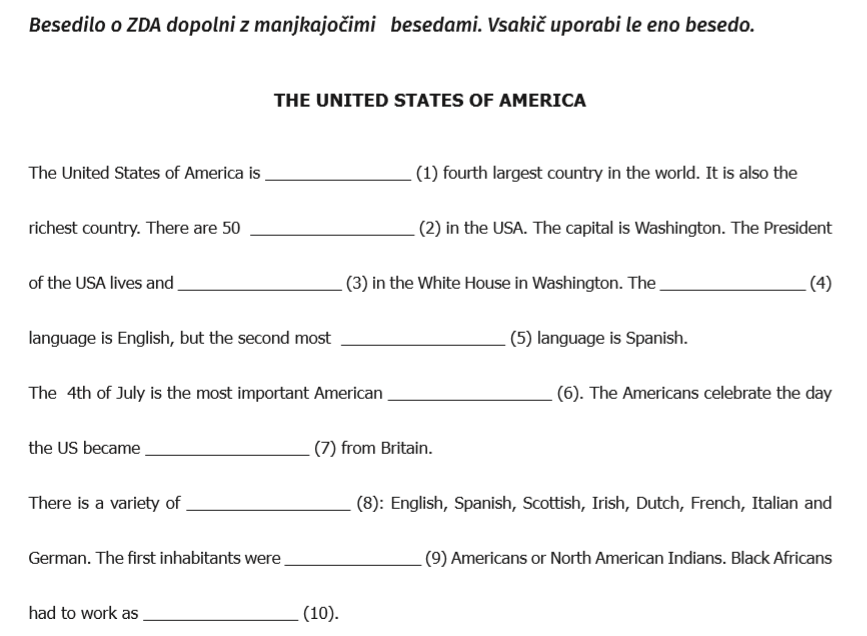 5.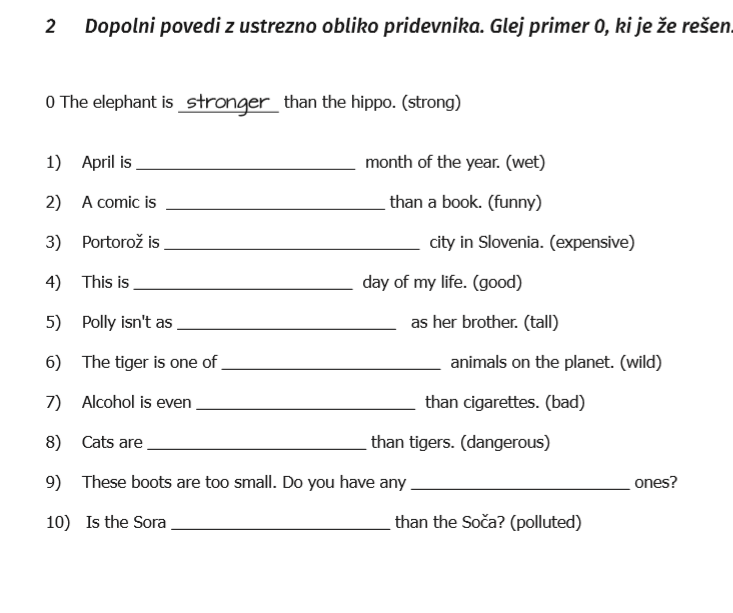 